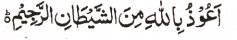 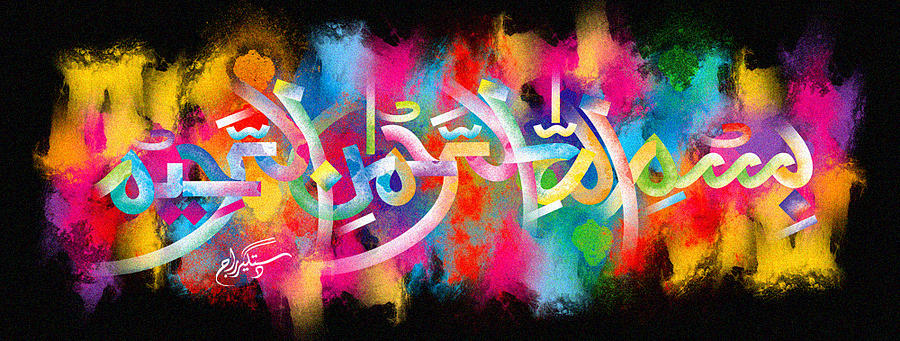 More Photographs of the Miracle Honeydew Melon of 12/11/15-Vol 1The Exclusive Islamic Miracle Photographs of Dr Umar Elahi AzamSunday 15th November 2015Manchester, UKIntroductionThere were 2 impressions of The Name of Allah  in the cross-section of this melon.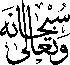 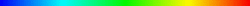 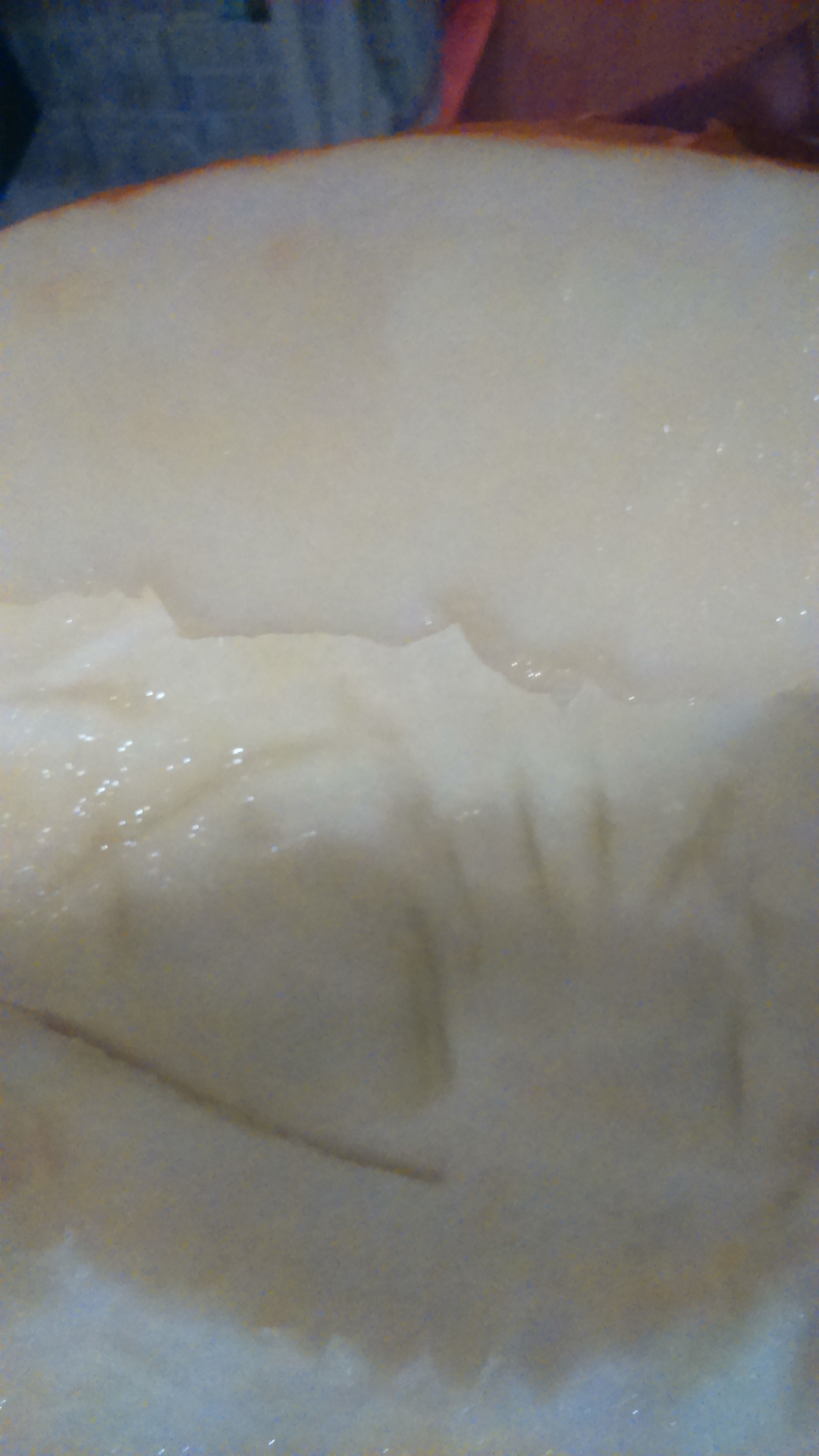 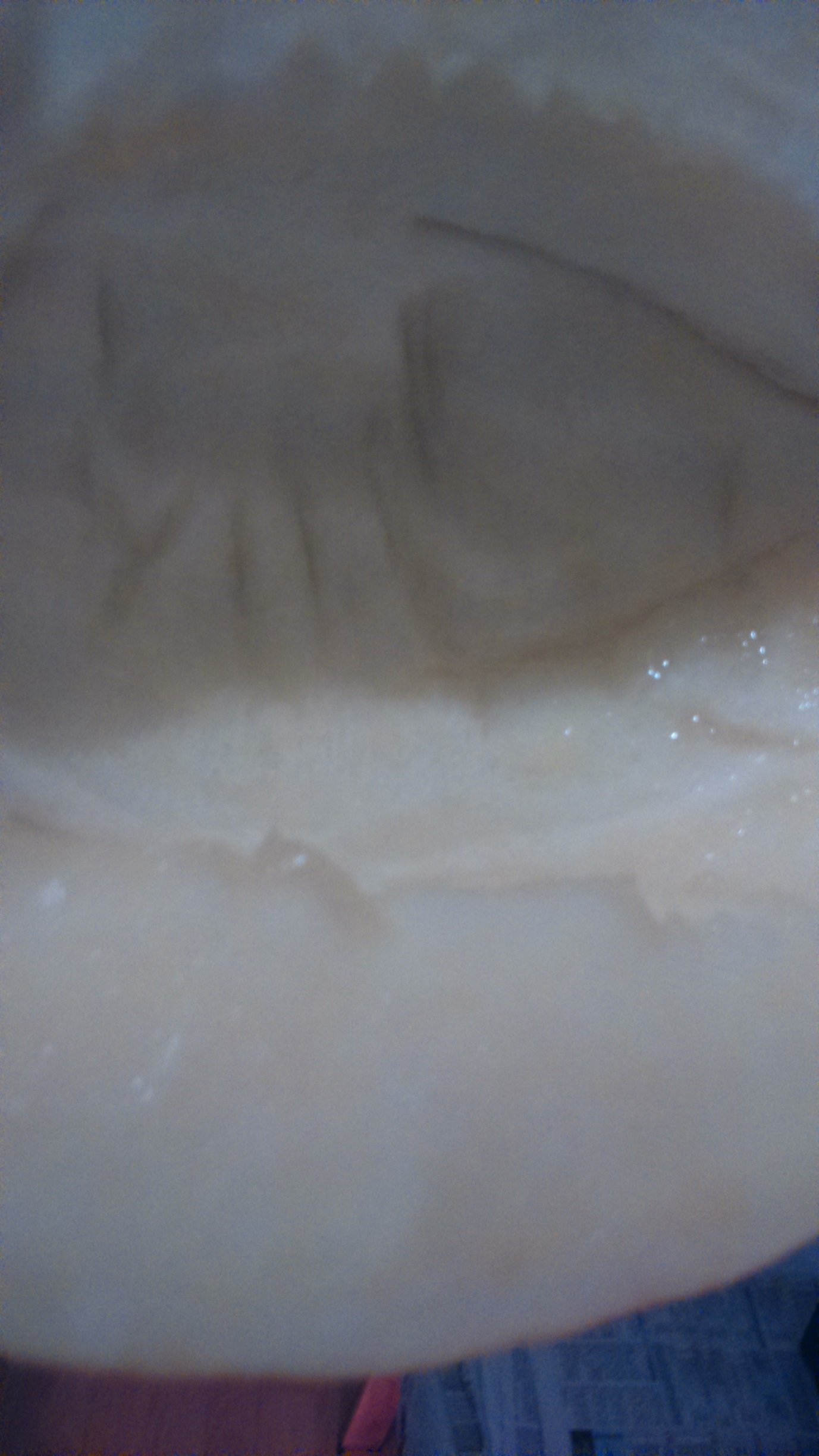 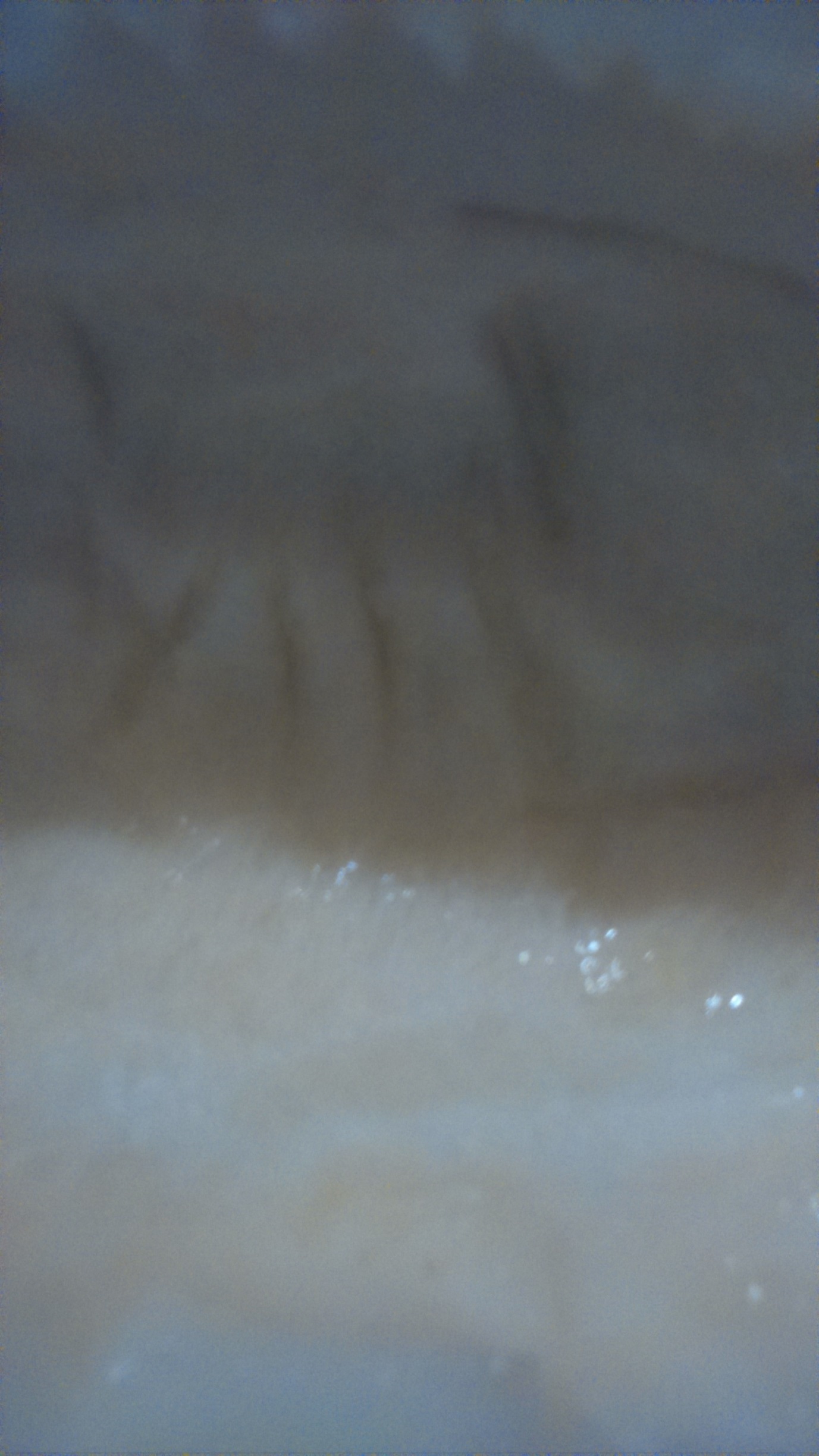 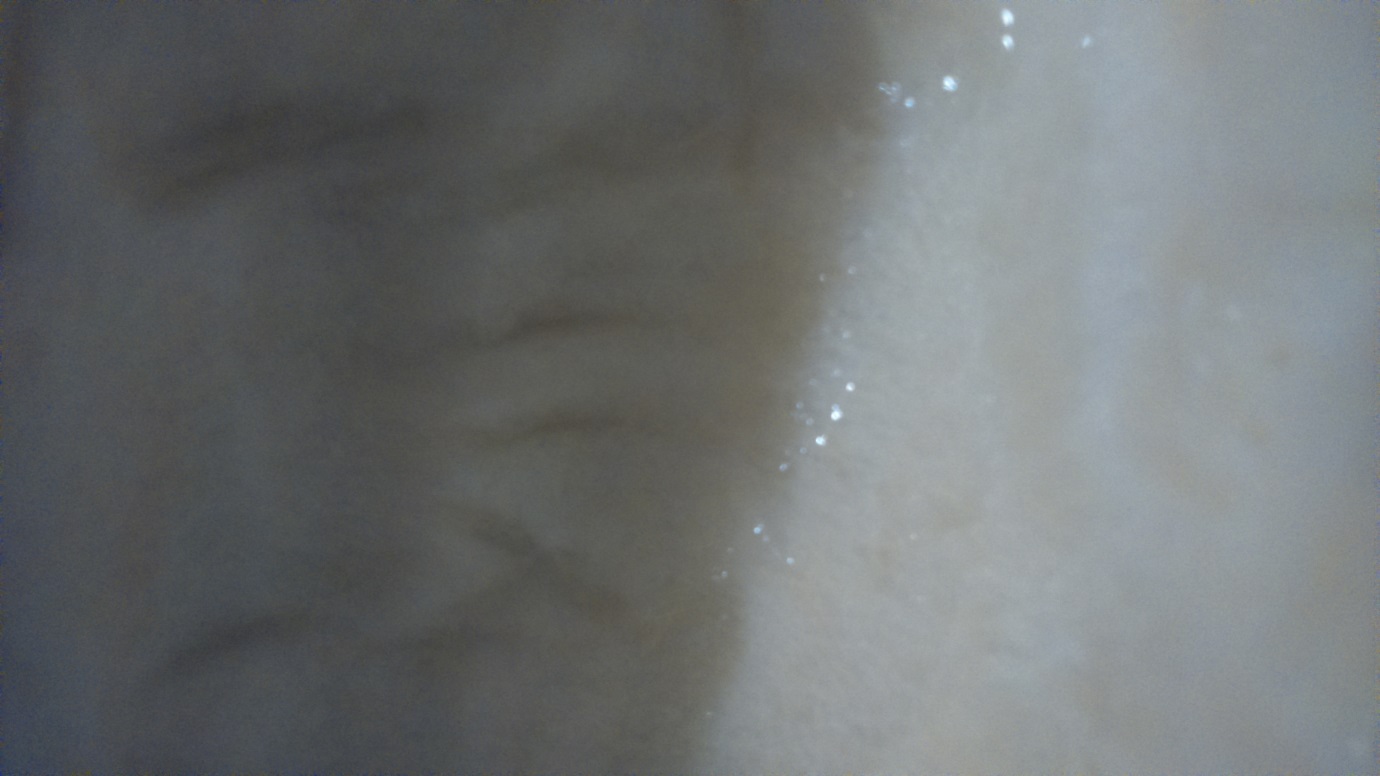 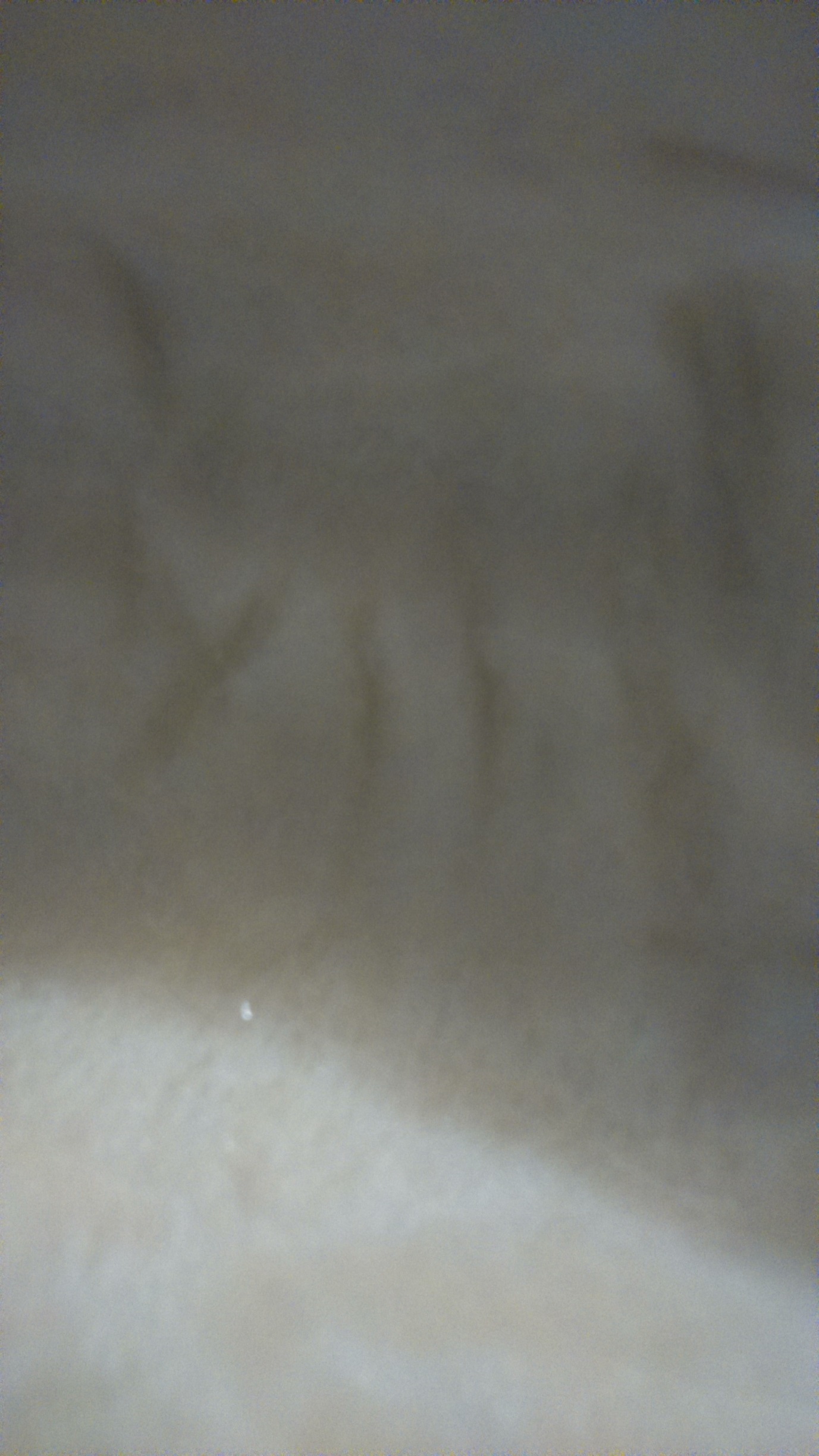 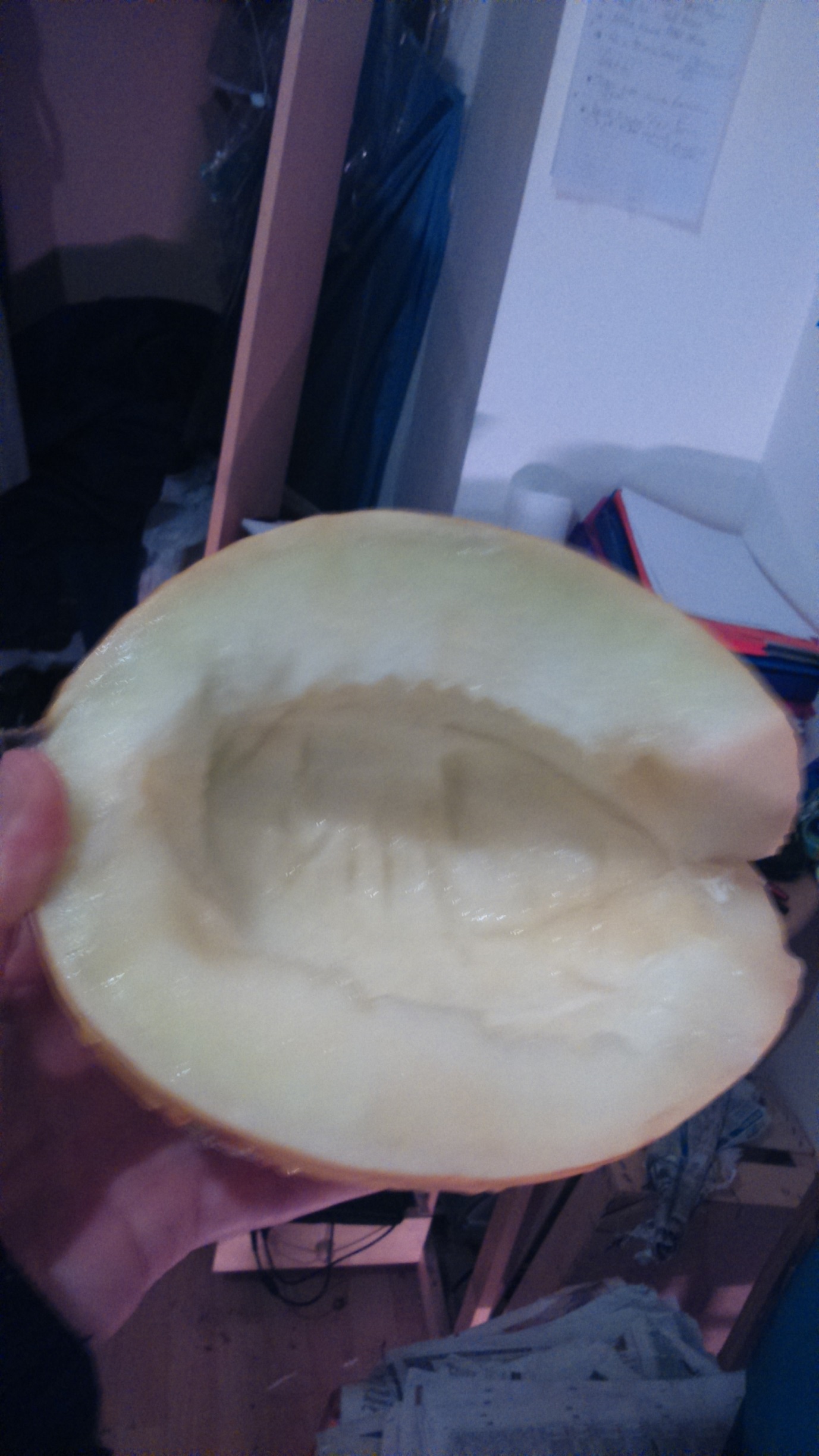 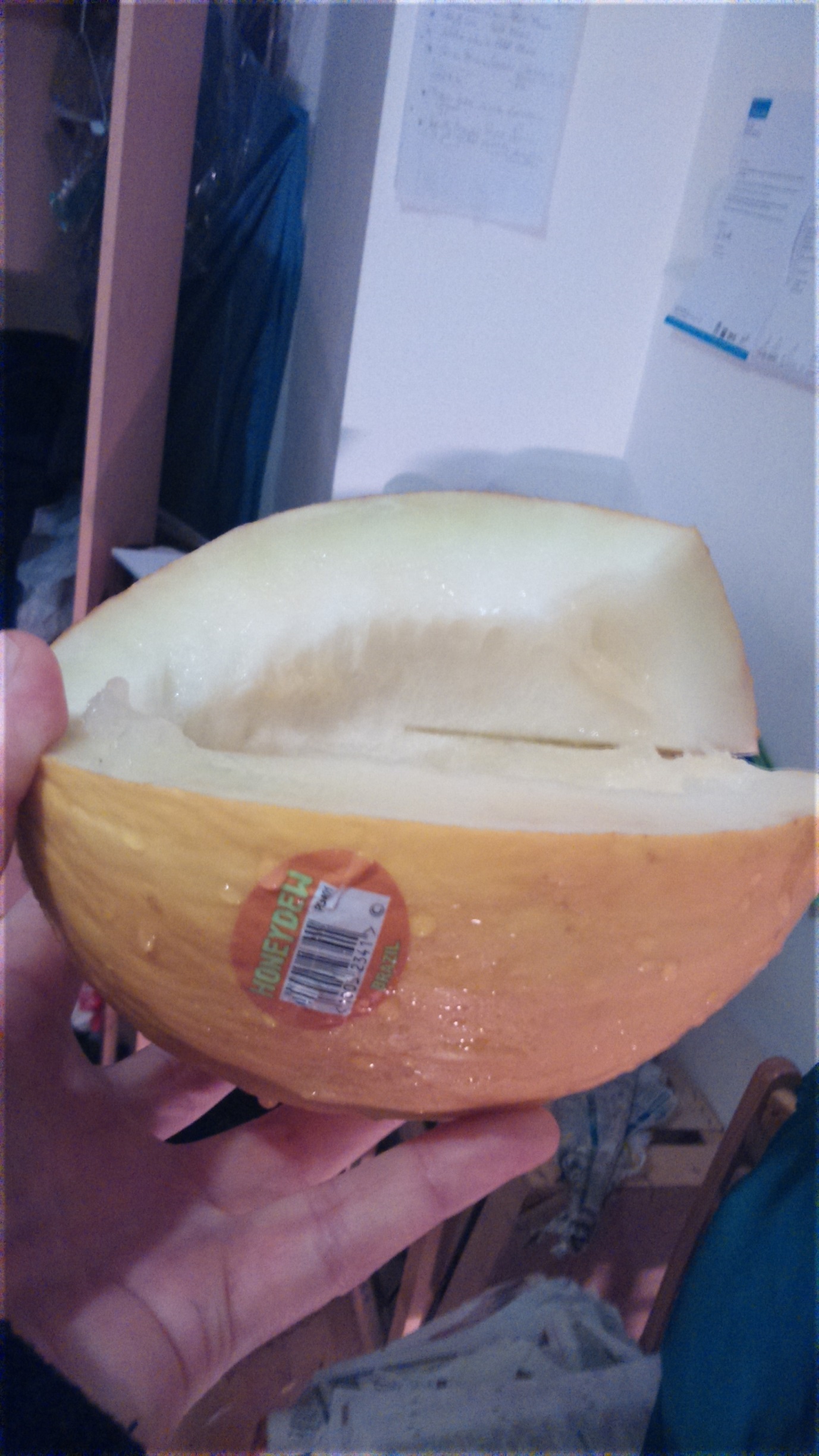 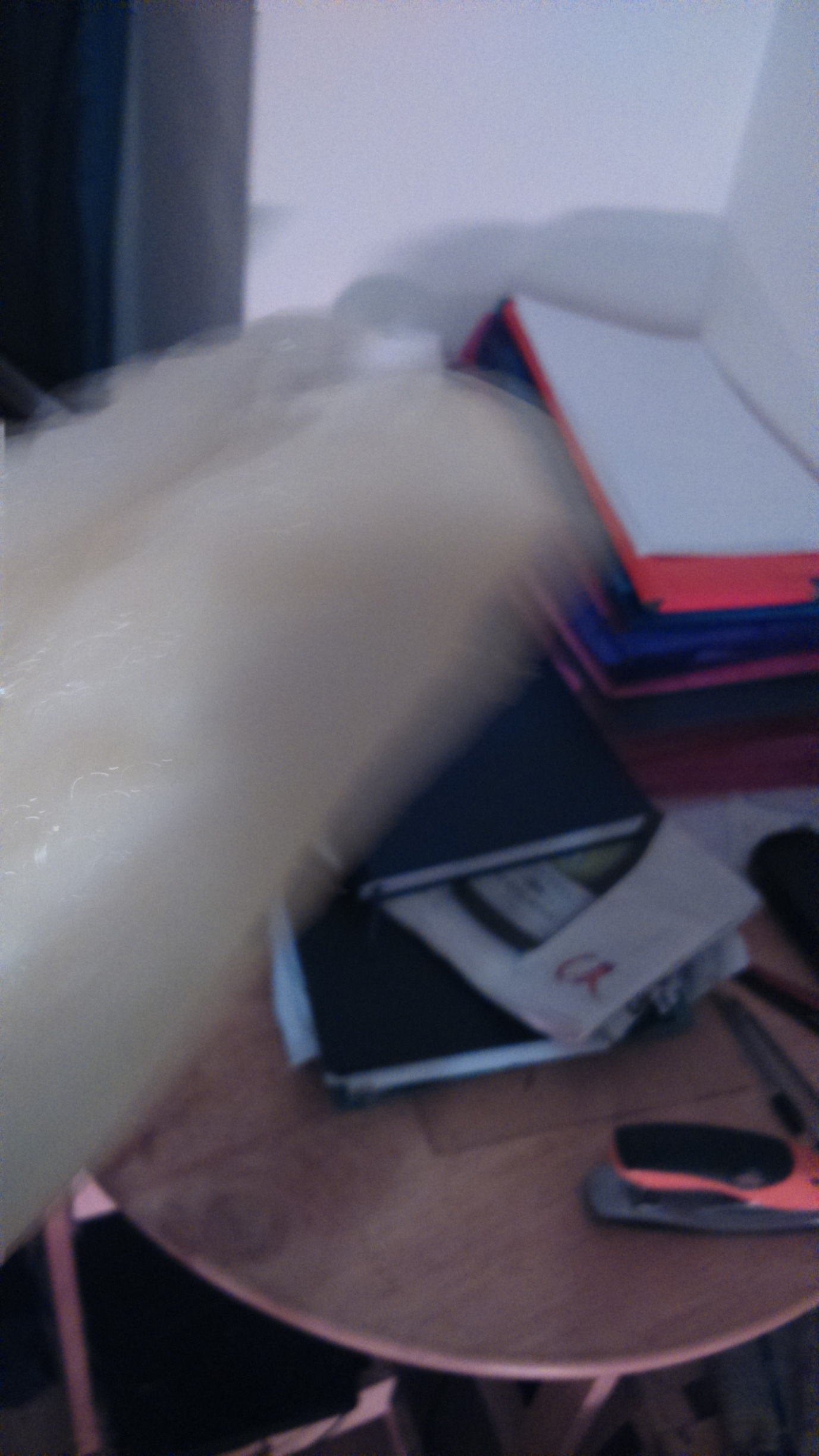 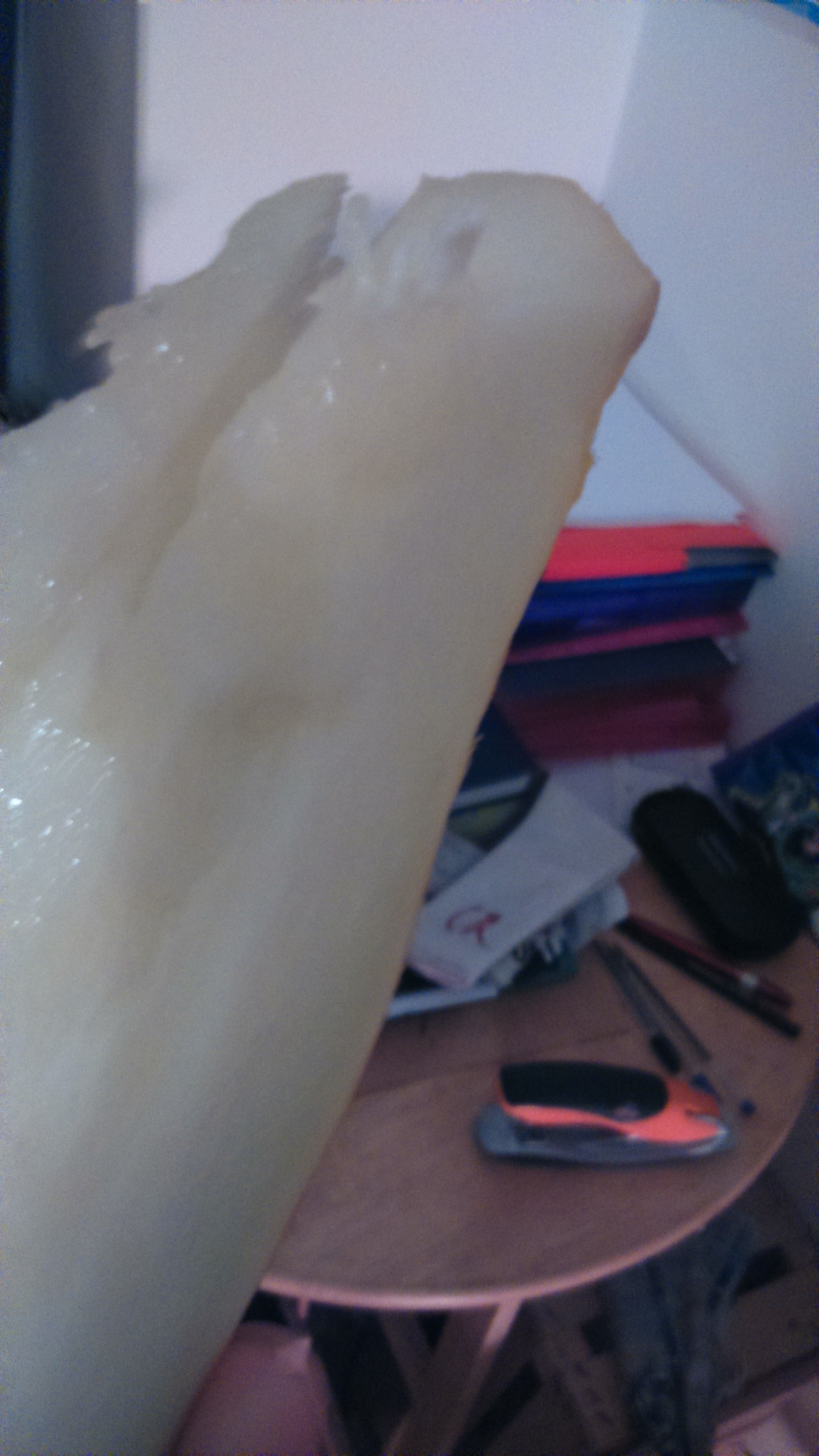 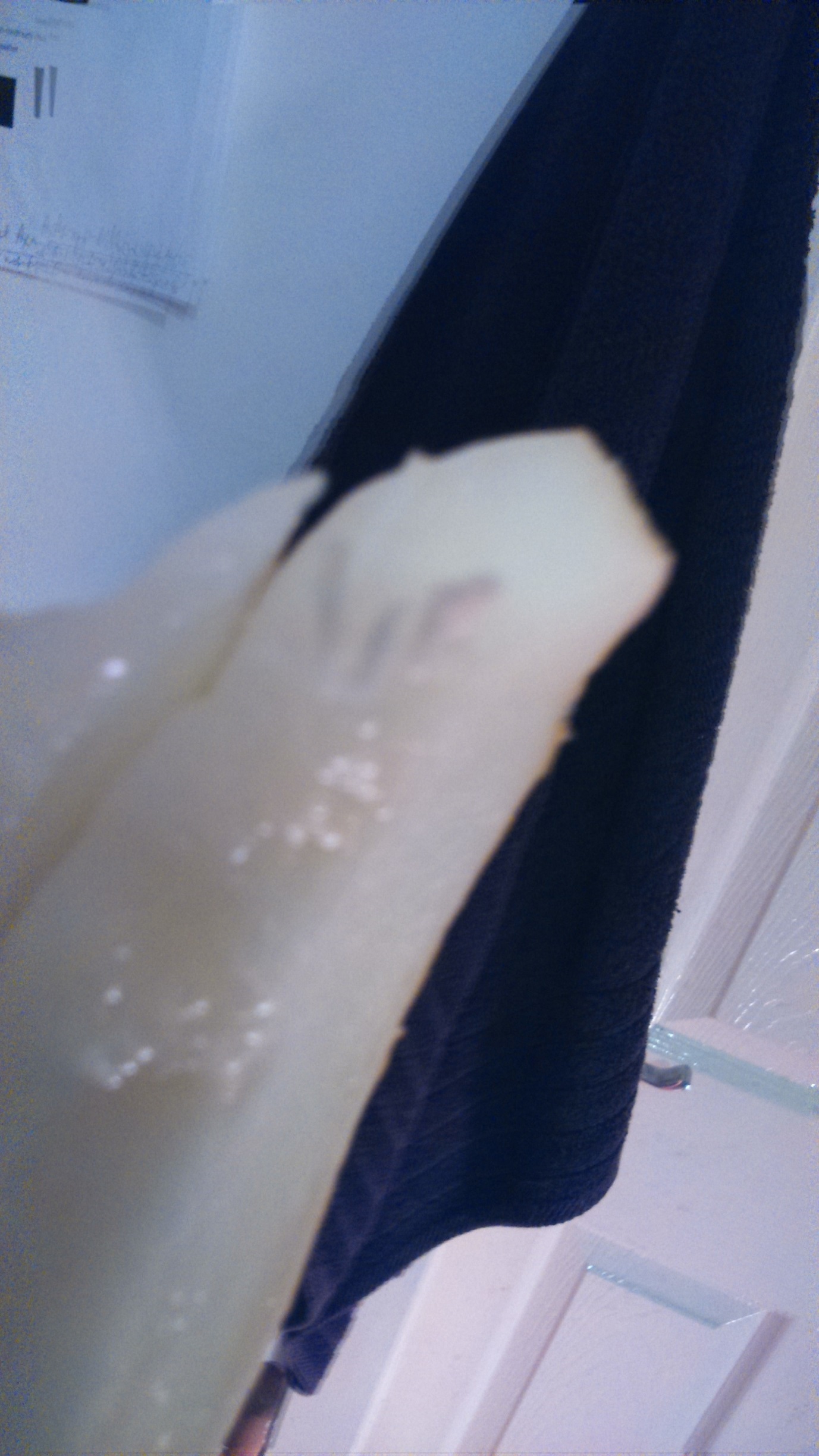 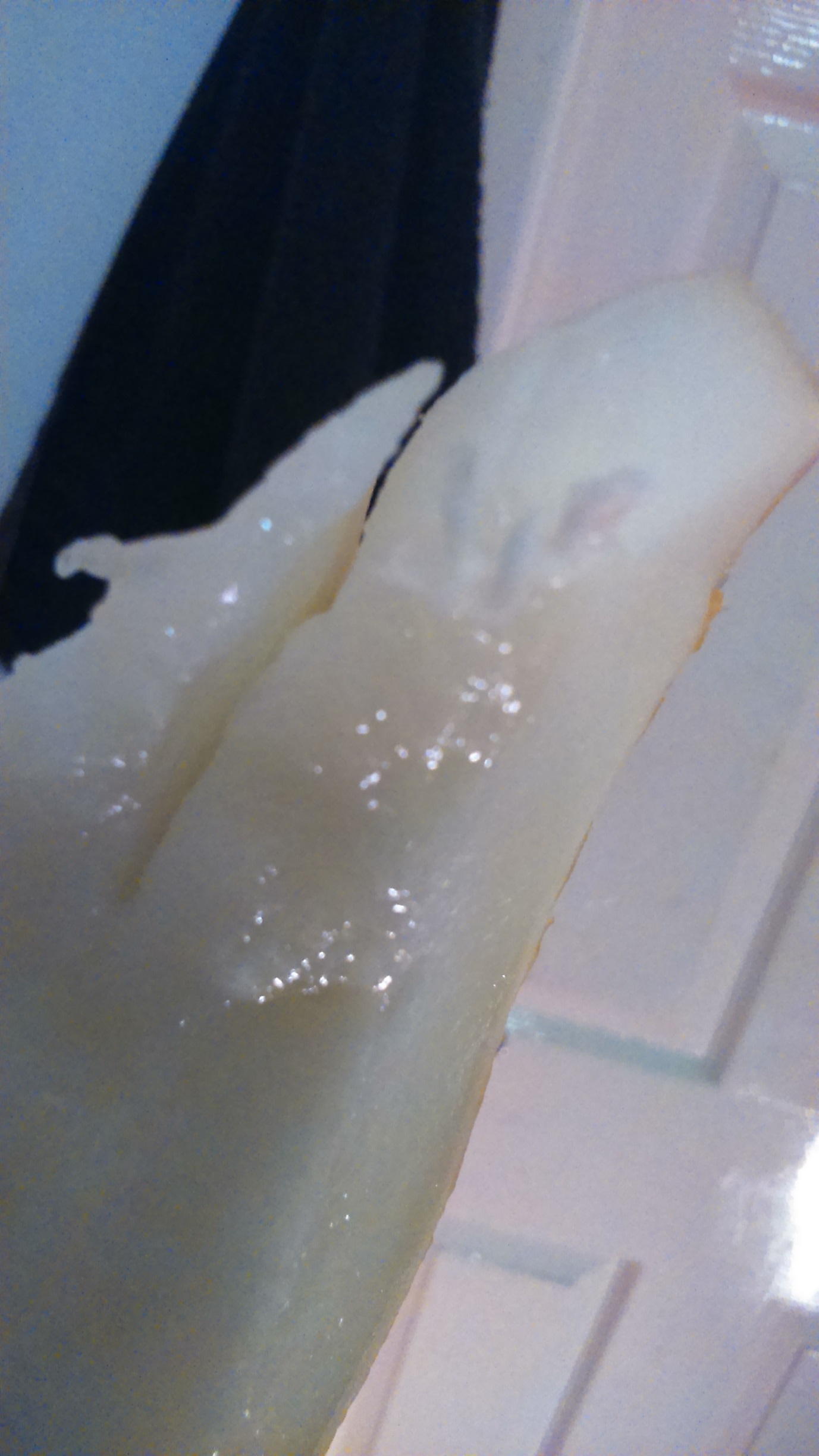 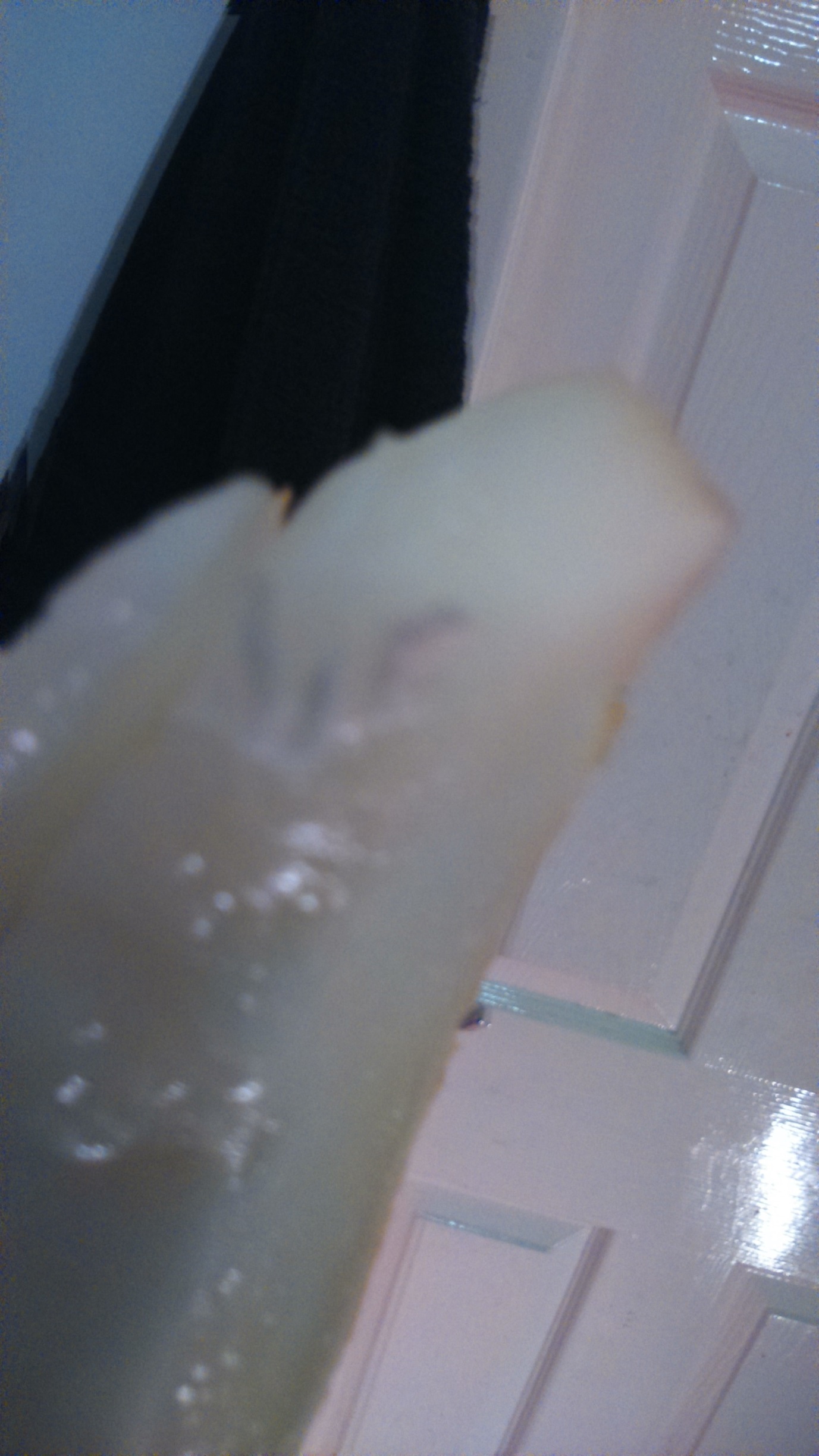 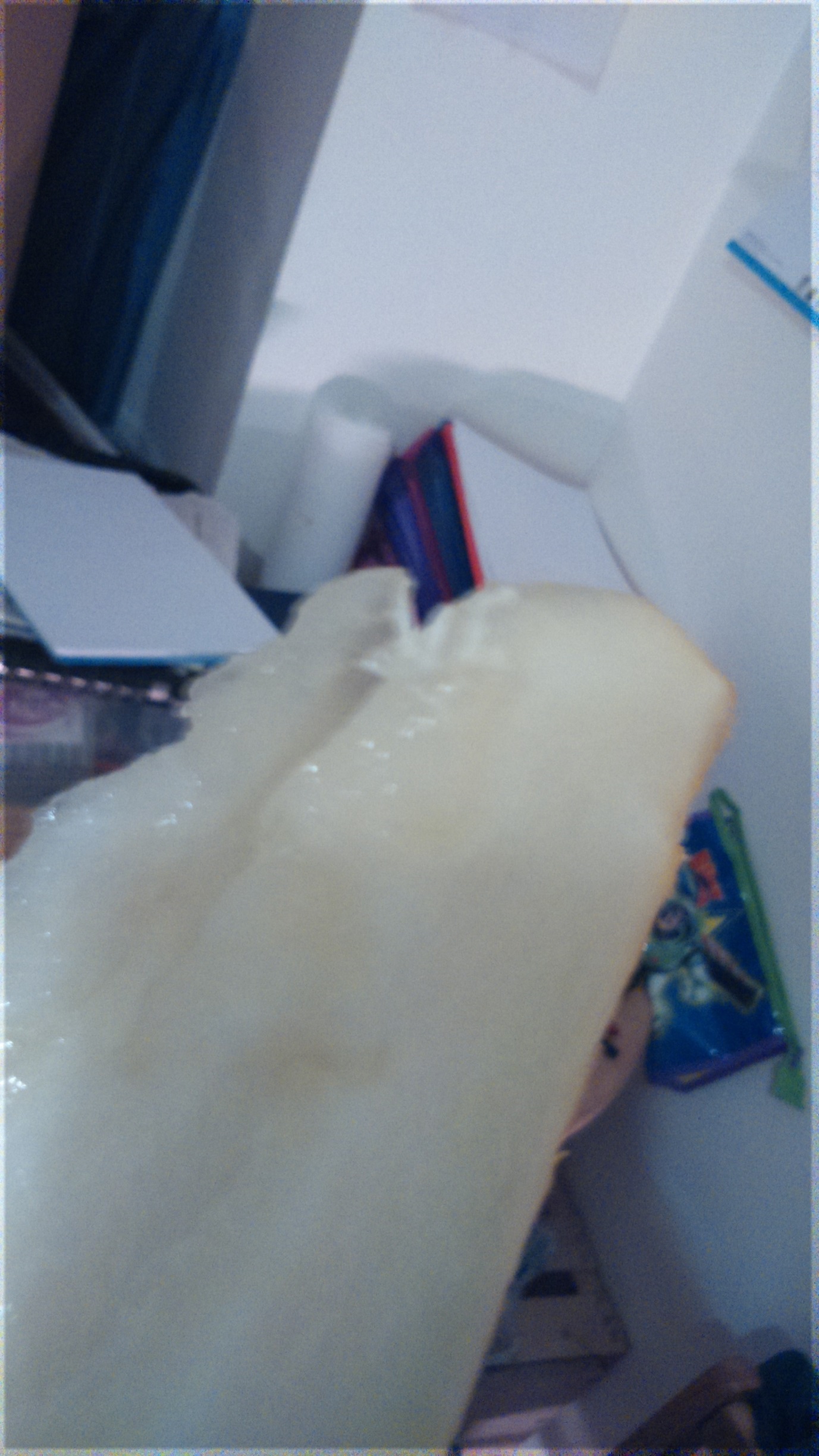 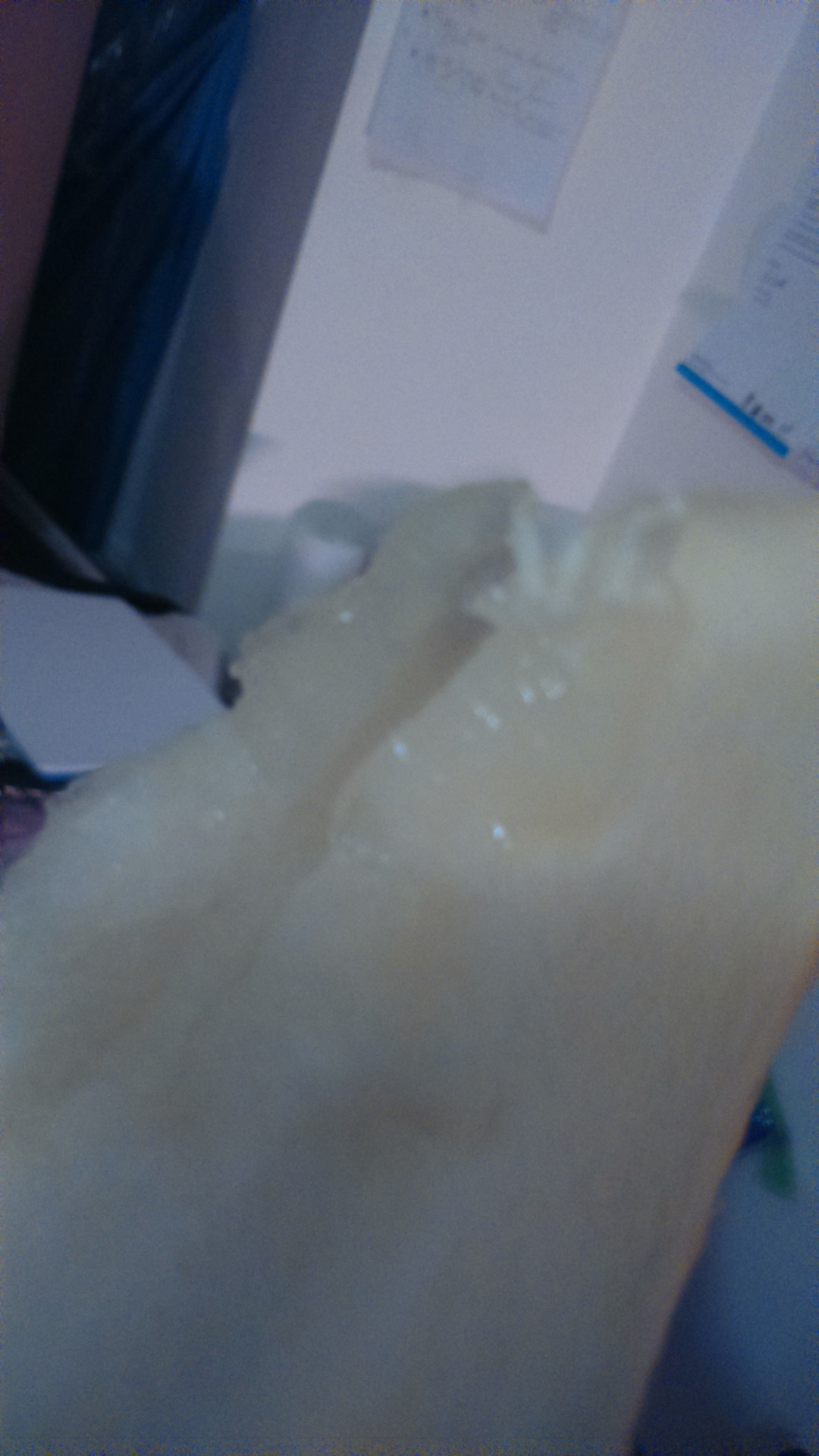 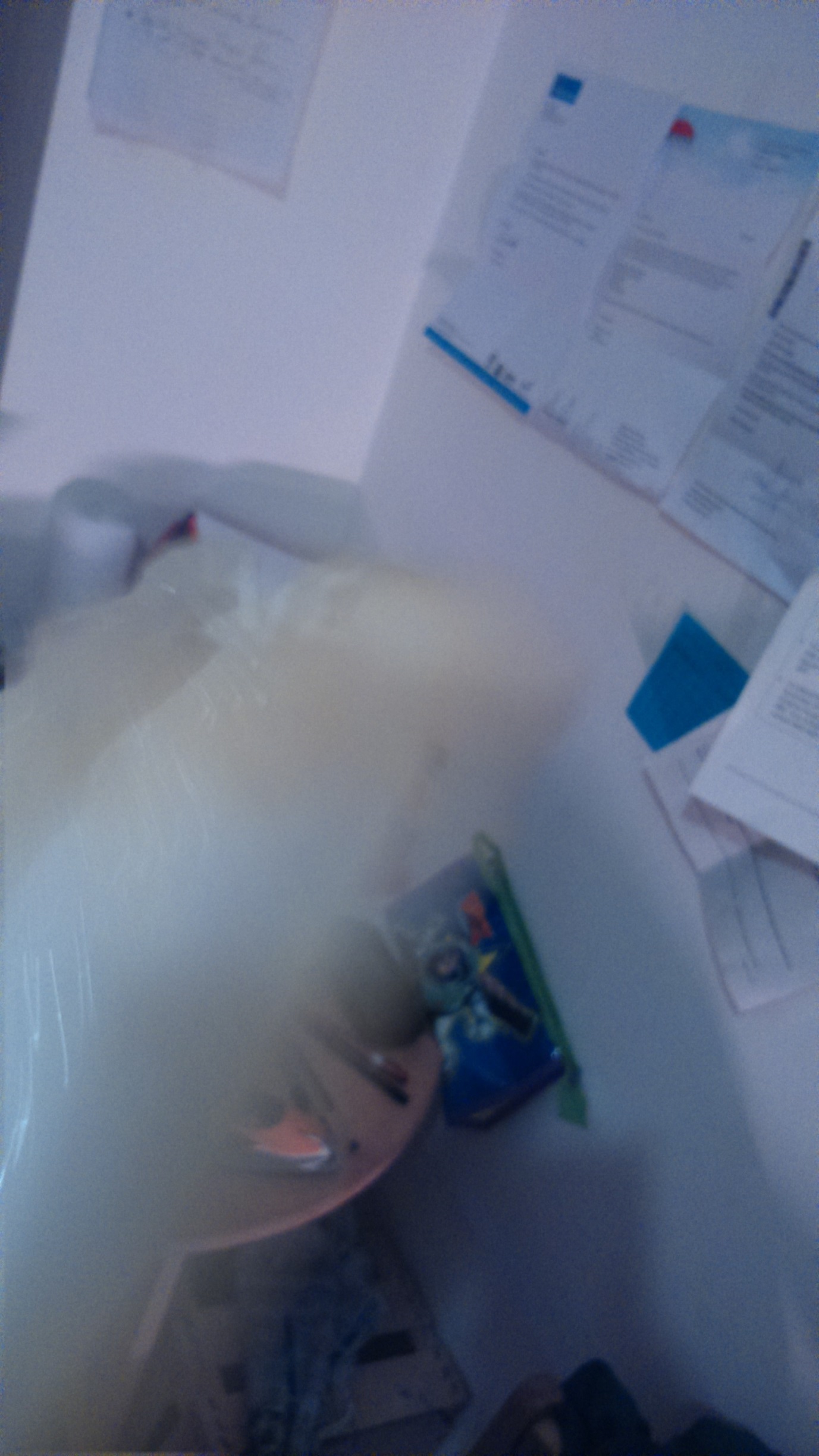 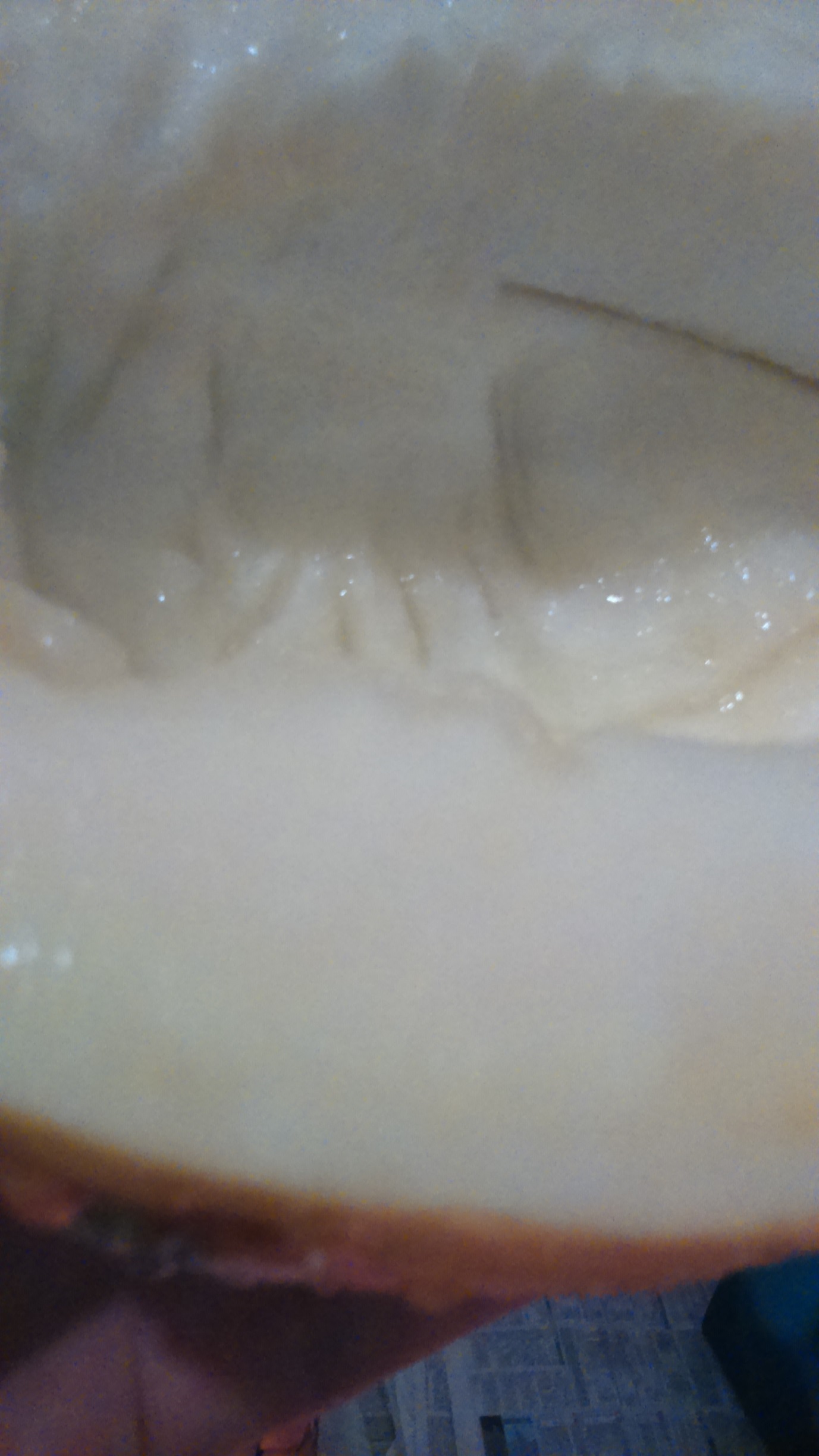 